Об ограничении реализации алкогольной продукции, пива и пивных напитков на территории Эльбарусовского сельского поселения                                                                                                           Мариинско-Посадского района Чувашской Республики              В соответствии с постановлением  Кабинета Министров Чувашкой Республики от 14.11.2012г.   № 481 "Об установлении дополнительных ограничений времени, условий и мест розничной продажи алкогольной продукции на территории Чувашской  Республики " и в целях пресечения  злоупотребления в сфере реализации алкогольной продукции, а также предотвращения правонарушений общественного порядка,  п о с т а н о в л я е т : 1.  Рекомендовать руководителям предприятий розничной торговли, осуществляющих  розничную продажу алкогольной продукции на территории Эльбарусовского сельского поселения, независимо от форм собственности,  запретить  розничную продажу алкогольной продукции,  пива и пивных напитков, изготовленные на его основе, в следующие дни:- 1 сентября 2021 года. - День  знаний 2. Контроль за исполнением настоящего постановления оставляю за собой.3. Настоящее постановление вступает в силу со дня подписания и подлежит официальному опубликованию.          Глава Эльбарусовского сельского поселения                                      Р.А.Кольцова                                   ЧĂВАШ РЕСПУБЛИКИСĔнтĔрвĂрри РАЙОНĚХУРАКАССИ ПОСЕЛЕНИЙĚНЯЛ ХУТЛĂХĚЙЫШĂНУ30 август 2021 № 63Хуракасси ялĕ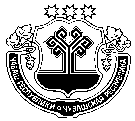 ЧУВАШСКАЯ РЕСПУБЛИКАМАРИИНСКО-ПОСАДСКИЙ РАЙОНАДМИНИСТРАЦИЯЭЛЬБАРУСОВСКОГО СЕЛЬСКОГО ПОСЕЛЕНИЯПОСТАНОВЛЕНИЕ30 августа 2021 № 63деревня Эльбарусово